ASSESSMENT OF PHARMACY PROGRAMS15 November 2016Community Pharmacy Program Funding The total funding allocated for community pharmacy programs is $1.26 billionover five years, (2015-16 to 2019-20).This includes:$613 million to support community pharmacy programs that are continuing from the Fifth Community Pharmacy Agreement and which are assessed as clinically and cost effectiveThis includes:$50 million to support a new PharmacyTrial Program (PTP). This program will fund a number of trials to improve patient outcomes, and seeks to expand the role of pharmacy in delivering a wider range of primary healthcare services; andThis includes:$600 million to support a range of new and/or expanded programs, based on the recommendations of an independent health technology assessment body such as the Medical Services Advisory Committee about the outcomes of trials.Existing ProgramsDose Administration AidsStaged SupplyClinical InterventionsHome Medicines ReviewsResidential Medication Management ReviewsMedsCheck and Diabetes MedsCheckRural Pharmacy Workforce ProgramRural Pharmacy Maintenance AllowanceAboriginal and Torres Strait Islander Specific ProgramsElectronic Prescription FeeClause 6.1.3 of the Sixth Community Pharmacy Agreement:The Community Pharmacy Programmes set out in Appendix B will continue from 1 July 2015 until the Minister determines otherwise and will be subject to a cost effectiveness assessment by an independent health technology assessment body (such as the Medical Services Advisory Committee or the PBAC) as determined by the Minister.What is HTA“HTA involves the medical, social, ethical and economic implications of the development, diffusion and use of a health technology. HTA has been positioned as a ‘bridge between scientific evidence and the needs of policymakers”Cost Effectiveness is now common across all major areas of health expenditure including:PBAC,	MSAC,	PLAC,	SPAP	NDSSIncremental Cost-Effectiveness RatioThe tool used for the comparison between two options is the Incremental Cost-Effectiveness Ratio (ICER)This is defined as “The extra cost of the additional services divided by the extra outcome of effectiveness”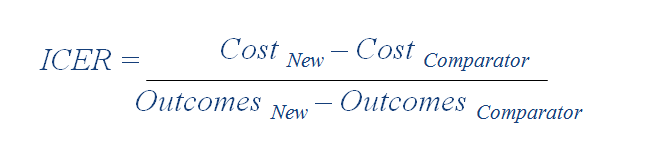 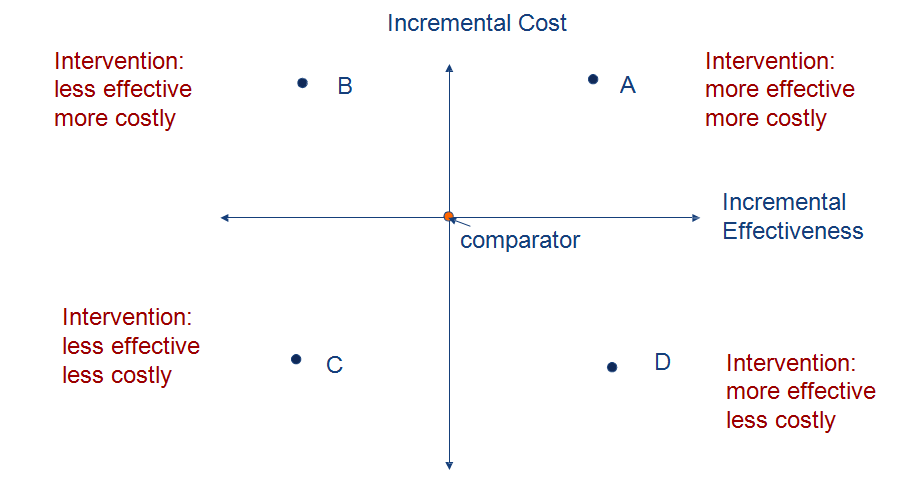 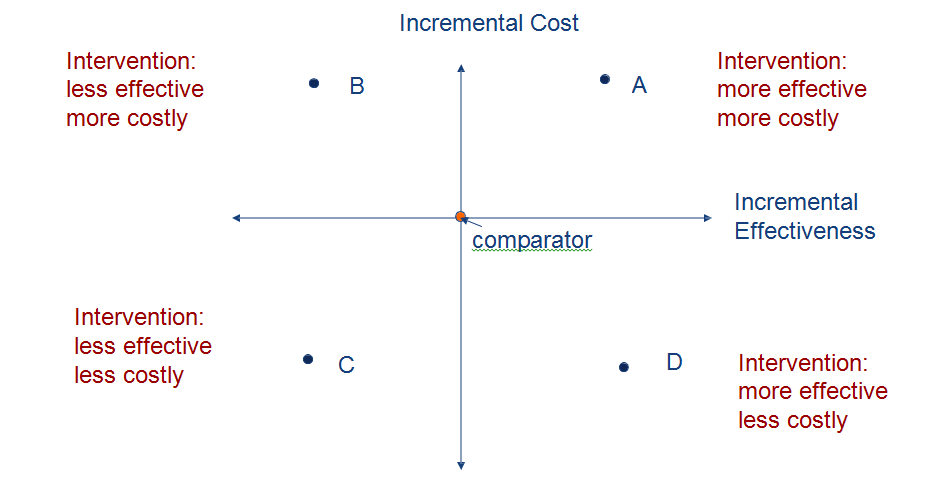 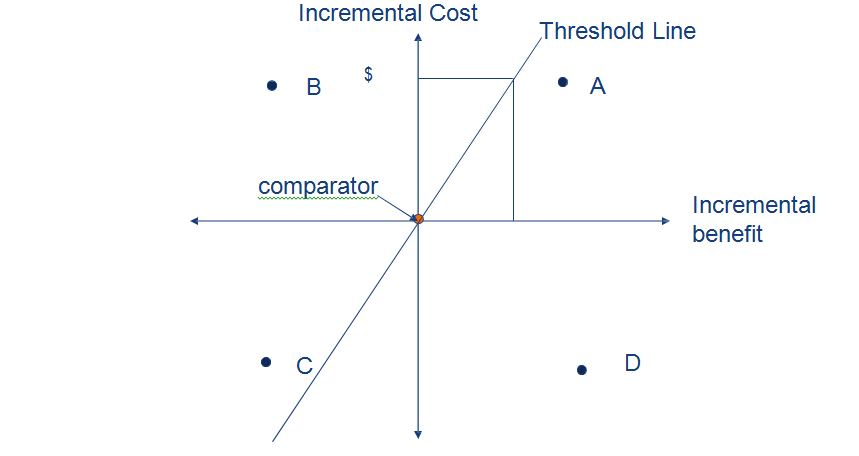 In the Australian system there is NO FIXED threshold. The judgment is based on the ICER, the level of uncertainty and other factors e.g. value“WHATEVER DECISIONS ARE TAKEN WILL REFLECT THE GOVERNMENT’S DETERMINATION TO GET MORE VALUE FOR THE DOLLARS SPENT ON HEALTH CARE”16 April 1978The interaction for decision makers-the value propositionPICO for Quantitative StudiesProcessEngagement with Medical Services Advisory Committee (MSAC)March 2015November 2015March 2016November 2016Development of an evaluation framework and methodologyEngaging contractors from MSAC and Departmental panelsMedication Management and Medication Adherence ProgramsFull MSAC cost effectiveness assessment in two stagesStage 1: Development of PICO, detailed literature review including any analysis of outcomes from data collected in Australia from the program funded in previous agreements (if any) and analysis of utilisation dataStage 2 (if required): generation and analysis of cost data to establish cost effectivenessContractor sourced from MSAC’s Health Technology Assessment Panel through a select Request for Quotation processVarious stages of completion for each componentStakeholders will be consulted later in the processPharmacy Practice Incentives ProgramDose Administration Aids, Clinical Interventions, Staged Supply Support AllowanceHealth Consult Pty Ltd selectedCurrent statusDraft Stage 1 Report with MSAC for consideration at November 2016 meetingStakeholders will be consulted once MSAC has provided a recommendation on the Stage 1 Report.MSAC may recommend the need for further research in order to address the issue of cost-effectivenessMedication Management Review ProgramsHome Medicines Review, Residential Medication Management Review, MedsCheck and Diabetes MedsCheckHealthConsult Pty Ltd selectedCurrent statusCommenced in late October 2016 and currently in initial phasesDraft Stage 1 Report expected to be presented for consideration at MSAC’s March 2017 meetingStakeholders will be consulted once MSAC has provided a recommendation on the Stage 1 Report.Pharmacy Workforce ProgramsHybrid: cost effectiveness/program evaluationContractor sourced from the Department’s Health Economics Services Panel through a competitive Request for Quotation processInitial stages have been completedStakeholder consultation will commence in December 2016Aboriginal and Torres Strait Islander Support ProgramsSimple program evaluationContractor sourced from the Department’s Program Review and Evaluation Services Panel through a competitive Request for Quotation processPharmacy Trials ProgramThe research proposals for new initiatives are proceeding in two tranchesProposals will need to be examined by the Protocol Advisory Sub- Committee (PASC) of MSAC. This is the usual process for considerations of services to be listed on the MBS.PASC will advise and provide useful comment to researchers to ensure that the research will provide the inputs and outcomes necessary for MSAC to undertake a cost effectiveness analysis once the research is complete in order to make recommendations to the Minister regarding implementation as an ongoing program.Well designed trials will optimise the likelihood of MSAC making a favourable recommendation to the Minister for implementation into pharmacy practice.Tranche 1Diabetes Screening using risk profiling and PoC testing of Blood glucose and HbA1c –protocol approved and being implemented*Improved continuity of care from hospital to the community*Improved medication management for ATSI through pharmacist advice and culturally appropriate services* Protocols been through PASC/TAG and are currently being further developedTranche 2After a call for expressions of interest, 108 submissions received which the TAG discussed and placed into broad categoriesMinister announced Tranche 2 in the following areas:Community pharmacist outreach to RACFMedicines management and reconciliation services at point of transitions of careDisease management –pharmacy models of shared, collaborative primary health careScreening and referral by pharmacists of cardiovascular riskProcess for Tranche 2Applications close 15 December 2016Referred to PASC meeting in January 2017Amendments to proposals by February 2017Assessment of applications in March 2017Recommendations and completion of processes by April/ May 2017Clause 6.1.6 of the Sixth Community Pharmacy Agreement:Any funding for a trialled Community Pharmacy Programme after the conclusion of the PTP for that Community Pharmacy Programme will be contingent on:a recommendation to proceed with the programme or service by an independent health technology assessment body (such as the Medical Services Advisory Committee or the PBAC) determined by the Minister; andthe programme or service satisfying funding priorities determined by the Minister.ANY QUESTIONS?PPatient, Population orProblemWhat are the characteristics of the patient or population?What is the condition or disease you are interested in?IIntervention orexposureWhat do you want to do with this patient (e.g. treat, diagnose, observe)?CComparisonWhat is the alternative to the intervention (e.g.standard practice?)OOutcomeWhat are the relevant outcomes (e.g. hospital admission, GP visits)